Verslag over CookiesJe gaat een verslag maken over Cookies. In dit verslag moeten de volgende punten terugkomen:- Voorkant- Inhoudsopgave met paginanummers- Wat zijn Cookies - Waarvoor worden Cookies gebruikt- Welke regels gelden er voor het plaatsen van Cookies en wanneer is er geen toestemming nodig.- Hoe beheer je cookies- Hoe verwijder of blokkeer je Cookies- Mag een website je weigeren als je de cookies niet accepteert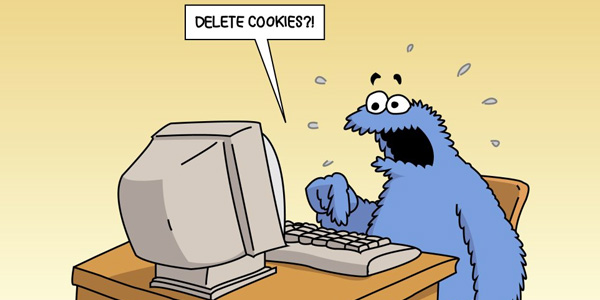 